Opinia konstrukcyjna możliwości wykonania systemu fotowoltaicznegoDane ogólnePrzedmiot opracowania- obiekt: 	Przedszkole samorządowe w Piechowicach- adres:		ul. Nadrzeczna 1, 58-573 PiechowiceCel opracowania- opinia konstrukcyjna możliwości wykonania systemu fotowoltaicznego,Ogólny opis budynku istniejącegoBudynek wybudowany w technologii tradycyjnej, ściany murowane z cegły, więźba dachowa drewniana kryta papą.Projektowany system fotowoltaiczny.Zaprojektowano panele fotowoltaiczne ułożone na dachu. Ciężar jednego modułu o wymiarach 1,7x1,0m wynosi 22 kg dodatkowo podkonstrukcja 6 kg. W sumie daje to ciężar 28 kg na moduł. W przeliczeniu na obciążenie powierzchnię mamy 28 kg / 1,7m2 = 16,5 kg/m2. Mocowanie za pomocą szpilek dokrokwiowych.Opinia konstrukcyjna.Budynek znajduje się w 1 strefie śniegowej, obciążenie obliczeniowe dachu śniegiem w tym rejonie wynosi 150 kg/m2. Dodatkowe obciążenie dachu modułami fotowoltaicznymi wartości 16,5 kg/m2 nie obciąży nadmiernie konstrukcji budynku. Stany graniczne nośności nie zostaną przekroczone.Nie ma przeciwwskazań konstrukcyjnych do wykonania instalacji fotowoltaicznej na dachu budynku przedszkola samorządowego w Piechowicach przy ul. Nadrzecznej 1. W czasie robót wykonawczych zabrania się składowania materiałów w stosy na dachu budynku.Opracowanie:	mgr inż. Daniel WoźnyWidok budynku przedszkola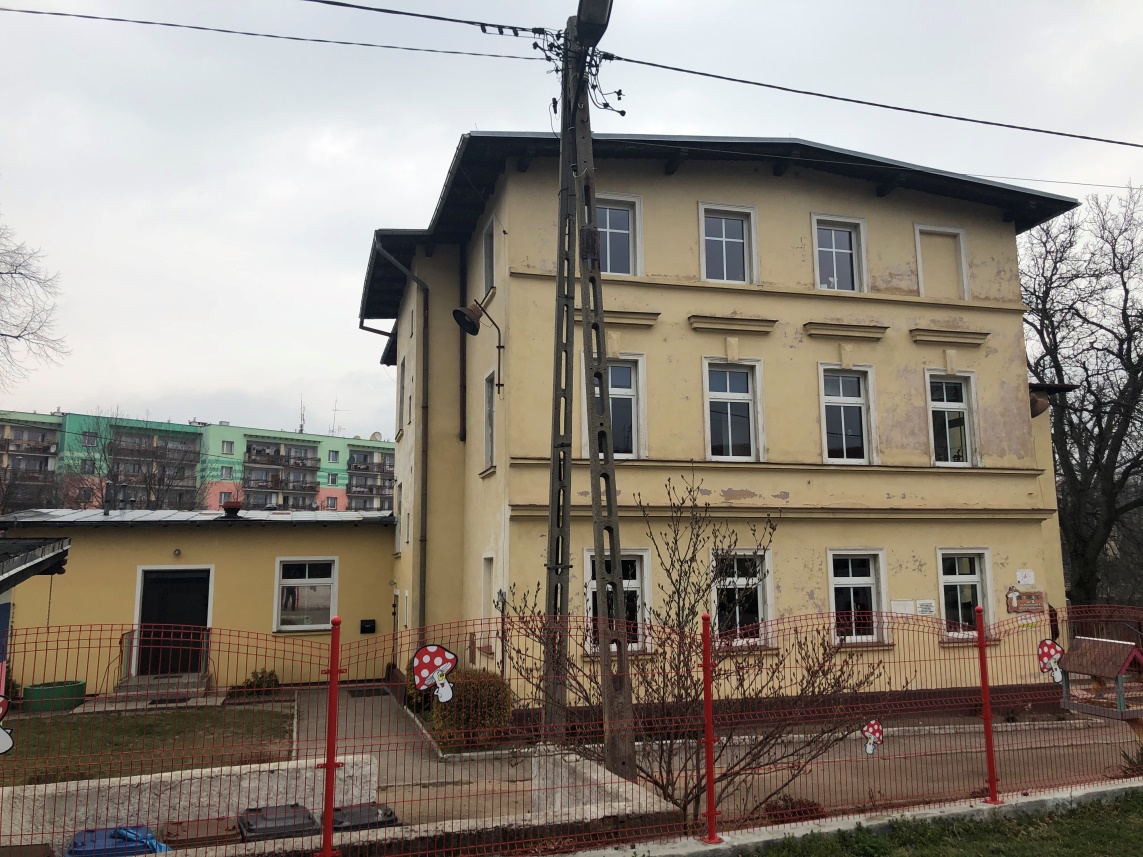 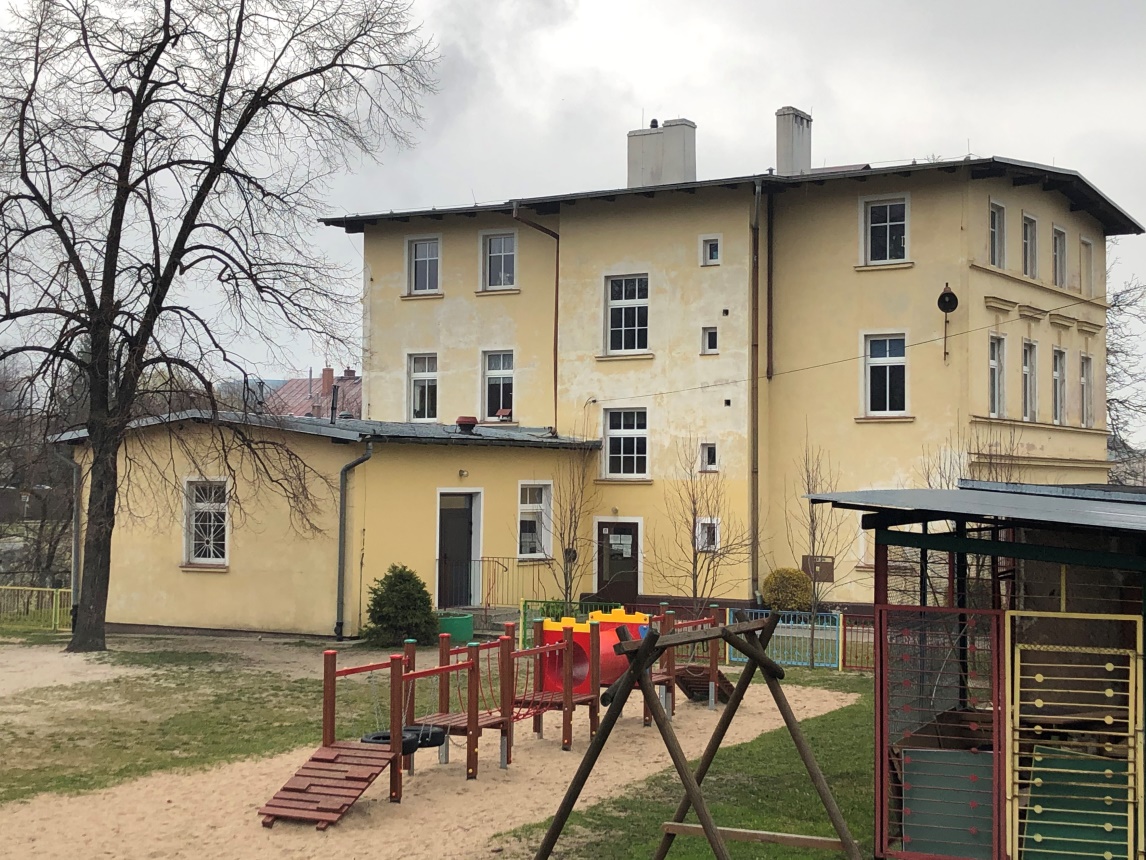 Widok dachu przedszkola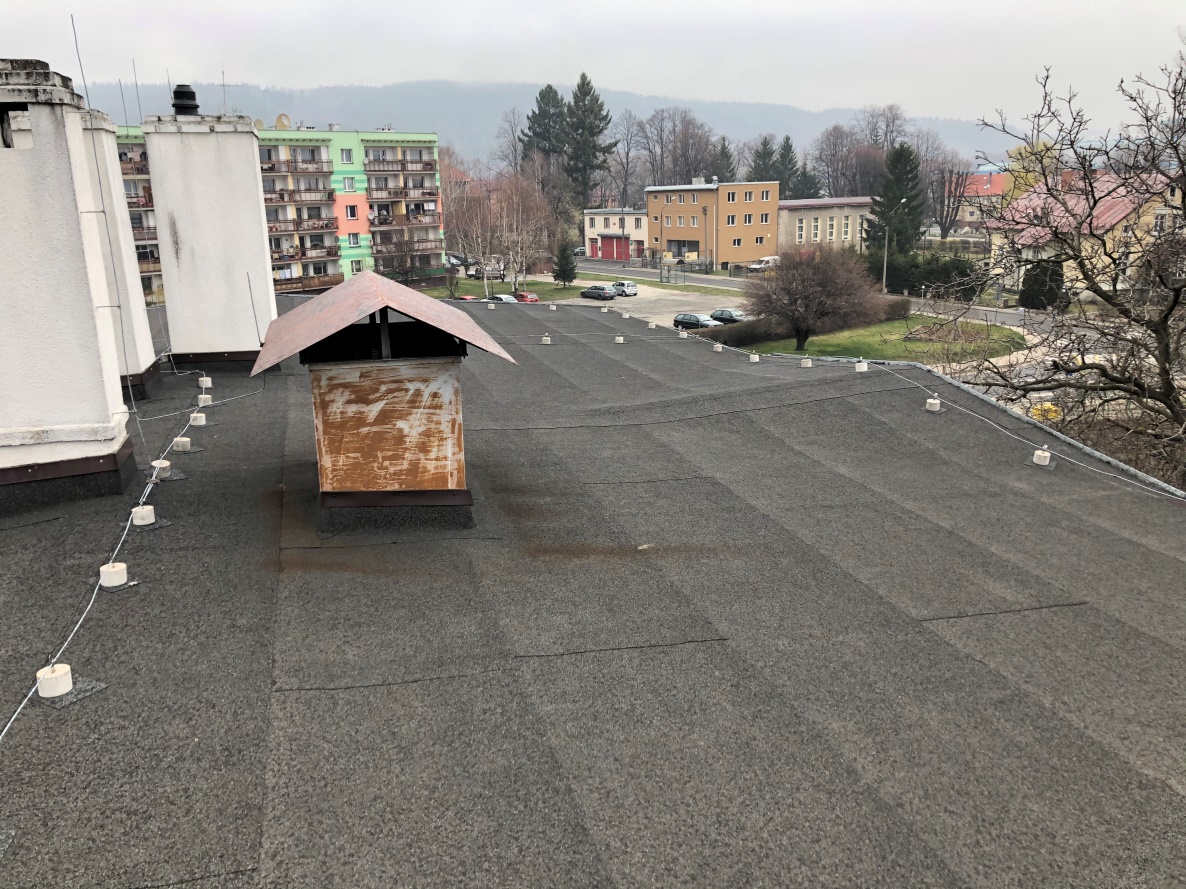 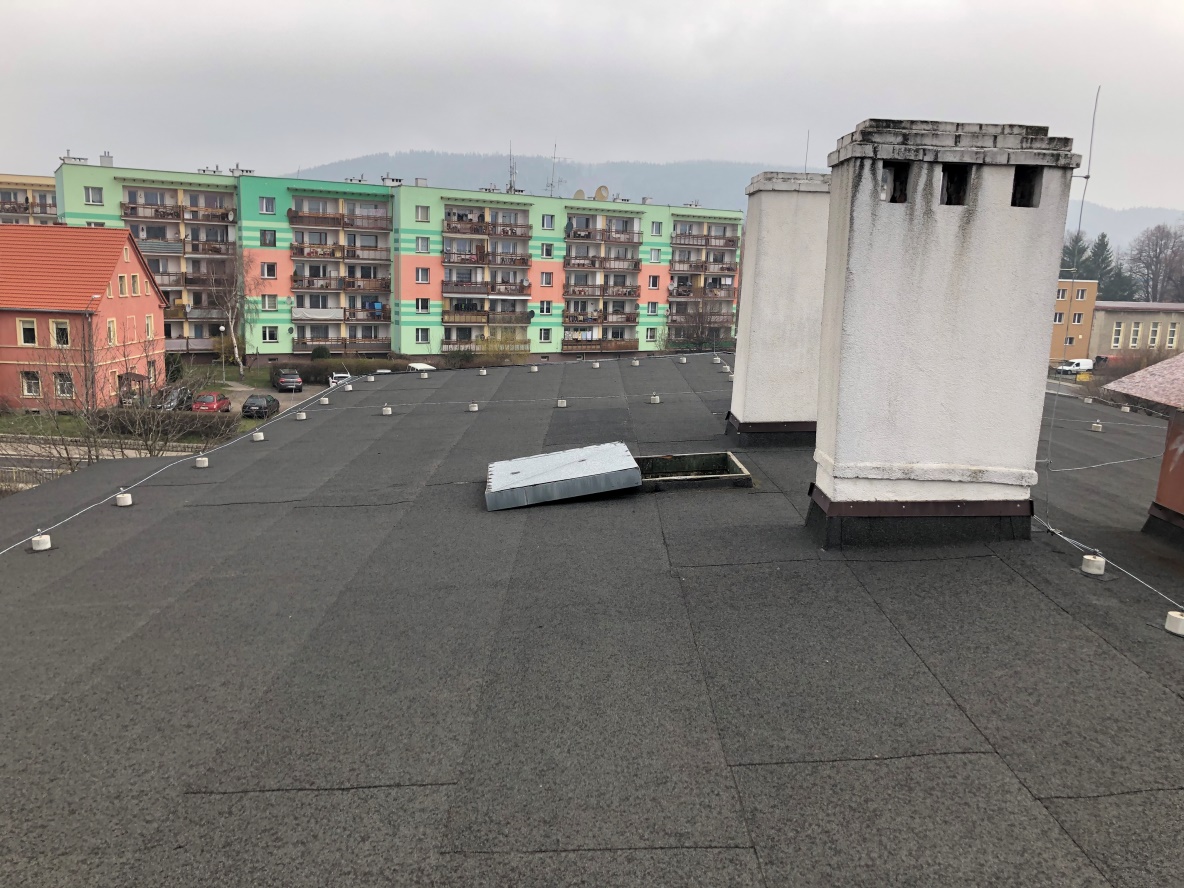 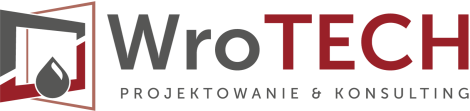 INWESTOR: 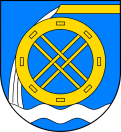 Gmina Miejska Piechowice
ul. Kryształowa 49
58-573 PiechowiceINWESTOR: Gmina Miejska Piechowice
ul. Kryształowa 49
58-573 PiechowiceINWESTOR: Gmina Miejska Piechowice
ul. Kryształowa 49
58-573 PiechowiceINWESTOR: Gmina Miejska Piechowice
ul. Kryształowa 49
58-573 PiechowiceNAZWA INWESTYCJI:PROJEKT MIKROINSTALACJI FOTOWOLTAICZNEJw ramach poprawy efektywności energetycznej 
budynków użyteczności publicznej NAZWA INWESTYCJI:PROJEKT MIKROINSTALACJI FOTOWOLTAICZNEJw ramach poprawy efektywności energetycznej 
budynków użyteczności publicznej NAZWA INWESTYCJI:PROJEKT MIKROINSTALACJI FOTOWOLTAICZNEJw ramach poprawy efektywności energetycznej 
budynków użyteczności publicznej NAZWA INWESTYCJI:PROJEKT MIKROINSTALACJI FOTOWOLTAICZNEJw ramach poprawy efektywności energetycznej 
budynków użyteczności publicznej ZADANIE:BUDOWA MIKROINSTALACJI FOTOWOLTAICZNEJDLA BUDYNKU PRZEDSZKOLA SAMORZĄDOWEGO NR 2
 W PIECHOWICACHZADANIE:BUDOWA MIKROINSTALACJI FOTOWOLTAICZNEJDLA BUDYNKU PRZEDSZKOLA SAMORZĄDOWEGO NR 2
 W PIECHOWICACHZADANIE:BUDOWA MIKROINSTALACJI FOTOWOLTAICZNEJDLA BUDYNKU PRZEDSZKOLA SAMORZĄDOWEGO NR 2
 W PIECHOWICACHZADANIE:BUDOWA MIKROINSTALACJI FOTOWOLTAICZNEJDLA BUDYNKU PRZEDSZKOLA SAMORZĄDOWEGO NR 2
 W PIECHOWICACHADRES INWESTYCJI:ul. Nadrzeczna 1, Piechowicedz. nr: 115, obręb 0008, m. Piechowicejednostka ewidencyjna: 020603_1ADRES INWESTYCJI:ul. Nadrzeczna 1, Piechowicedz. nr: 115, obręb 0008, m. Piechowicejednostka ewidencyjna: 020603_1ADRES INWESTYCJI:ul. Nadrzeczna 1, Piechowicedz. nr: 115, obręb 0008, m. Piechowicejednostka ewidencyjna: 020603_1ADRES INWESTYCJI:ul. Nadrzeczna 1, Piechowicedz. nr: 115, obręb 0008, m. Piechowicejednostka ewidencyjna: 020603_1BRANŻA:OPINIA KONSTRUKCYJNA MOŻLIWOŚCI WYKONANIA SYSTEMU FOTOWOLTAICZNEGOBRANŻA:OPINIA KONSTRUKCYJNA MOŻLIWOŚCI WYKONANIA SYSTEMU FOTOWOLTAICZNEGOBRANŻA:OPINIA KONSTRUKCYJNA MOŻLIWOŚCI WYKONANIA SYSTEMU FOTOWOLTAICZNEGOBRANŻA:OPINIA KONSTRUKCYJNA MOŻLIWOŚCI WYKONANIA SYSTEMU FOTOWOLTAICZNEGONazwa części projektu ProjektantProjektantProjektantNazwa części projektu Imię i nazwiskopodpisNr i zakres uprawnieńNr i zakres uprawnieńKonstrukcjamgr inż.Daniel Woźnyupr. w specjalności konstrukcyjno-budowlanej do proj. bez ograniczeń nr 7/DOŚ/05upr. w specjalności konstrukcyjno-budowlanej do proj. bez ograniczeń nr 7/DOŚ/05NR PROJEKTU:RI.7013.1.2.2020DATA OPRACOWANIA:05.2020 r.